2019 Lady catS soccer SCHEDULEDate			Time			Team			Location		Opponent / Event12/28/18		10am/1pm		Varsity			Wylie Stadium	Wylie / Permian1/1/19			4pm/5:45pm		JV/Varsity		Old Bobcat		Del Rio1/3-1/5/19		TBA			Varsity			Frisco			Frisco ISD Tournament	1/10-1/12/19		TBA			Varsity			Georgetown		Governors Cup1/18/19		5pm/7pm		JV/Varsity		SAS/Old Bobcat	Odessa HS	1/22/19		5pm/7pm		Varsity/JV		Grande/Memorial	Midland HS	__________________________________________________________________________________________District Play		Time			Teams			Location			Oppnent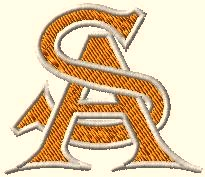 1/29/19 (Tue)		5pm			Varsity			Old Bobcat			Abilene HS			7pm			JV			SAS						2/1/19 (Fri)		4:30pm		Varsity			Richland HS			Richland			5:45pm		JV			Old Birdville Stadium 			2/5/19 (Tue)		5pm			Varsity			Pennington Field		LD Bell			7pm			JV			Pennington Field				2/8/19 (Fri)		BYE	2/12/19 (Tue)		5pm			Varsity			Old Birdville Stadium		Haltom			7pm			JV			Haltom HS					2/15/19 (Fri)		5pm			Varsity			Old Bobcat			Weatherford			7pm			JV			SAS						2/19/19 (Tue)		5pm			Varsity			Trinity HS			Trinity 			7pm			JV			Pennington Field				2/22/19 (Fri)		6pm			Varsity			Shotwell Stadium		Abilene High			4:30pm		JV			Lee Complex			___	______2/26/19 (Tue)		4:30pm		Varsity			Old Bobcat			Richland			5:45pm		JV			SAS						3/1/19 (Fri)		5pm			Varsity			Old Bobcat			LD Bell			7pm			JV			SAS						3/5/19 (Tue)		BYE3/8/19 (Fri)		5pm			Varsity			Old Bobcat			Haltom			7pm			JV			SAS						3/19/19 (Tue)		5pm			Varsity			WHS 9th Grade Center	Weatherford			7pm			JV			Weatherford HS				3/22/19 (Fri)		5pm			Varsity			Old Bobcat			Trinity			7pm			JV			SASA Complex				Head Coach:  Benjamin Henry		Assistant Coach: Cynthia Andrews			Principal:  Bill WatersAthletic Director:  Brent McCallieTrainers:  Jenny Corbett and Corey Turner